Ҡ А Р А Р                                                                            ПОСТАНОВЛЕНИЕ   «08» декабрь  2014 й                            № 43                      «08» декабря 2014 г.Об утверждении Порядка принятия решений о разработке муниципальных программ сельского поселения Дмитриево-Полянский сельсовет муниципального района Шаранский район Республики Башкортостан, их формировании и реализации             В соответствии со статьей 179 Бюджетного кодекса Российской Федерации, руководствуясь Уставом сельского поселения Дмитриево-Полянский сельсовет, ПОСТАНОВЛЯЮ:1. Утвердить Порядок принятия решений о разработке муниципальных программ сельского поселения Дмитриево-Полянский сельсовет, их формировании и реализации согласно приложению.2. Обнародовать настоящее постановление на информационном стенде в здании администрации сельского  поселения Дмитриево-Полянский сельсовет муниципального района Шаранский   район Республики Башкортостан, в Дмитриево-Полянской сельской библиотеке и на официальном сайте сельского поселения Дмитриево-Полянский сельсовет муниципального района Шаранский район Республики //www.dmpol.sharan-sovet.ru// 3. Постановление вступает в силу в день, следующий за днем его официального обнародования, положения постановления применяются к правоотношениям, возникающим при составлении и исполнении бюджета сельского поселения, начиная с бюджета на 2015 год и на плановый период 2016-2017 годов.4. Контроль за исполнением постановления оставляю за собой.Глава сельского поселения:                                                    Г.А.Ахмадеев           УтвержденПостановлением Администрации сельского поселения Дмитриево-Полянский сельсовет от  08.12.2014 № 43ПОРЯДОКПРИНЯТИЯ РЕШЕНИЙ О РАЗРАБОТКЕ МУНИЦИПАЛЬНЫХ ЦЕЛЕВЫХ ПРОГРАММ, ИХ ФОРМИРОВАНИЯ И РЕАЛИЗАЦИИ1. Общие положения1.1.	Целевые программы являются инструментом регулирования и
управления реализацией стратегии экономического, социального и научно-
технического развития сельского поселения Дмитриево-Полянский сельсовет муниципального района Шаранский район Республики Башкортостан, способом приоритетной концентрации ресурсов для решения значимых проблем сельского поселения.1.2.	В настоящем Порядке используются следующие понятия:муниципальная  целевая  программа -  комплекс  производственных, социально-экономических, организационно-хозяйственных и иных мероприятий, взаимосвязанных по задачам, ресурсам и срокам осуществления, обеспечивающих эффективное решение проблем развития сельского поселения Дмитриево-Полянский сельсовет.Муниципальная целевая программа может быть: - целевой программой со сроком реализации до 3 лет;- долгосрочной целевой программой со сроком реализации от 3 лет и более;подпрограмма - составная часть муниципальной целевой программы, представляющая собой комплекс мероприятий, направленных на решение конкретных задач в рамках муниципальной целевой программы, объединенных исходя из необходимости рациональной организации их решения. Деление на подпрограммы осуществляется исходя из масштабности и сложности решаемых проблем;заказчик программы – Администрация сельского поселения Дмитриево-Полянский сельсовет;разработчики программы - группа квалифицированных специалистов соответствующей сферы деятельности. Для формирования программы в качестве разработчиков программы заказчик может привлекать научно-исследовательские институты, юридических и физических лиц в соответствии с законодательством Российской Федерации;исполнители программы - органы исполнительной власти сельского поселения Дмитриево-Полянский сельсовет, юридические лица независимо от формы собственности, непосредственно исполняющие мероприятия программы;критерий оценки эффективности - показатель эффективности реализации муниципальной целевой программы, отражающий степень достижения целей и задач муниципальной целевой программы.1.3. Разработка проекта муниципальной целевой программы (далее  - программа), его рассмотрение, утверждение и реализация программы включают в себя следующие основные этапы:	1.3.1.Отбор проблем для программной разработки и принятие решения о
разработке проекта программы;	1.3.2.Формирование проекта программы;	1.3.3.Проведение согласования и экспертизы проекта программы и ее
утверждение;Финансирование программы;Оценка эффективности реализации программы;Управление реализацией программы.2. Отбор проблем для программной разработки принятие решения о разработке проекта программыИнициаторами постановки проблем для решения программными методами выступают органы исполнительной власти сельского поселения Дмитриево-Полянский сельсовет.Отбор проблем для программной разработки и их решения на муниципальном уровне определяется следующими факторами:- значимость проблемы;- невозможность комплексно решить проблему в приемлемые сроки за счет использования действующего рыночного механизма и необходимость муниципальной поддержки для ее решения;- принципиальная новизна и высокая эффективность технических, организационных и иных мероприятий, необходимых для решения социально-экономических задач развития сельского поселения Дмитриево-Полянский сельсовет;2.3.	При обосновании необходимости решения проблем программными
методами на муниципальном уровне должны учитываться приоритеты и цели социально-экономического     развития сельского поселения, направления   структурной   и   научно-технической   политики,   прогнозы развития сельского поселения Дмитриево-Полянский сельсовет, результаты анализа экономического, социального и экологического состояния сельского поселения Дмитриево-Полянский сельсовет, подписанные   соглашения,   перспективы   и   возможности   привлечения финансовых ресурсов.	2.4.	Информацию о программном решении проблемы с обоснованиями необходимости разработки программы инициаторы постановки проблем представляют Главе сельского поселения Дмитриево-Полянский сельсовет.	2.5.	Информация о необходимости разработки программы должна
содержать:- обоснование соответствия решаемой проблемы и целей программы приоритетным задачам социально-экономического развития  сельского поселения Дмитриево-Полянский сельсовет;- характеристику и прогноз развития сложившейся проблемной ситуации в рассматриваемой сфере без использования программно-целевого метода;- возможные варианты решения проблемы, оценку преимуществ и рисков, возникающих при различных вариантах решения проблемы;- ориентировочные сроки и этапы решения проблемы программно - целевым методом;- предложения по целям и задачам программы, критериям оценки эффективности, позволяющим оценивать ход реализации программы по годам;- предложения по объемам и источникам финансирования программы;- предварительную оценку ожидаемой эффективности и результативности предлагаемого варианта решения проблемы;- предложения по заказчику и разработчикам программы; - предложения по основным направлениям финансирования, срокам и этапам реализации программы;- предложения по механизмам реализации программы; - предложения по возможным вариантам форм и методов управления реализацией программы.2.6.	Глава сельского поселения Дмитриево-Полянский сельсовет на основе представленных предложений принимает решение о разработке программы, об определении заказчика программы.3. Формирование проекта программы3.1. Проект программы формируется заказчиком и включает в себя следующие разделы:3.1.1.	Паспорт программы.Требования, предъявляемые к целям, включенным в паспорт программы:- специфичность (цели должны соответствовать полномочиям (функциям) заказчика и исполнителей программы);- достижимость (цели должны быть потенциально достижимы);- измеряемость (должна существовать возможность проверки достижения целей);3.1.2.	Описание программы:3.1.2.1.Технико-экономическое обоснование программы - содержит
характеристику проблемы, включая анализ причин ее возникновения,
обоснование ее связи с приоритетами социально-экономического развития
муниципального образования, оценку экономической целесообразности
программного решения проблемы на муниципальном уровне, описание основных рисков;3.1.2.2.Ресурсное обеспечение программы - содержит обоснование
ресурсного обеспечения, необходимого для реализации программы. При этом учитываются затраты на научно-исследовательские, опытно-конструкторские и проектные разработки, капитальное строительство, подготовку и переподготовку кадров, модернизацию технологии, создание элементов инфраструктуры, производственно-эксплуатационные нужды и другое. Определяются сроки и источники финансирования затрат.Раздел может включать в себя обоснование возможности привлечения помимо средств  сельского поселения внебюджетных источников, средств  федерального,  областного  бюджетов  с  описанием  механизма привлечения этих средств для реализации мероприятий программы, а также расчеты материальных и трудовых ресурсов;3.1.2.3. Механизм реализации программы (в случае необходимости);3.1.2.4. Оценка эффективности реализации программы - содержит описание социальных, экономических и экологических последствий, которые могут возникнуть при реализации программы, общую оценку вклада программы в экономическое развитие сельского поселения Дмитриево-Полянский сельсовет и перечень критериев оценки эффективности. Оценка эффективности реализации программы осуществляется по годам в течение всего срока реализации программы в соответствии с порядком проведения оценки эффективности реализации муниципальных целевых программ;Механизм управления реализацией программы - содержит информацию по осуществлению контроля за ходом ее выполнения. Участниками контроля являются Глава сельского поселения Дмитриево-Полянский й сельсовет;3.1.3.	Мероприятия программы - содержит перечень мероприятий,
которые предлагается реализовать для решения задач программы и
достижения поставленных целей, а также информацию о необходимых для реализации каждого мероприятия ресурсах и сроках. Мероприятия программы должны быть взаимосвязаны по срокам и ресурсам и обеспечивать решение задач программы. Мероприятия программы оформляются приложением к программе;3.1.4. Иные приложения в случае необходимости или в случаях, предусмотренных действующим законодательством.3.2. К проекту программы прилагаются:3.2.1.	Проект постановления Администрации сельского поселения Дмитриево-Полянский сельсовет об утверждении программы;3.2.2.	Пояснительная записка;3.2.3.	Копии соглашений (договоров) о намерениях (в случае
необходимости):- между заказчиком программы и организациями, подтверждающих финансирование программы за счет внебюджетных источников;- между заказчиком программы и органами государственной власти, подтверждающих финансирование программы за счет средств федерального, областного бюджетов;3.2.4.	Положительное заключение экологической экспертизы (при
необходимости) и иные материалы.4. Проведение согласования и экспертизы проекта программы и ее утверждение4.1.	 Разработанный проект программы вместе с документами,
указанными в пункте 3.2 настоящего Порядка, заказчик направляет на
согласование Главе сельского поселения Дмитриево-Полянский сельсовет.4.2.	 При согласовании проекта программы учитываются:- приоритетный характер проблемы, предлагаемой для программного решения;- обоснованность, комплексность и экологическая безопасность мероприятий программы, сроки их реализации;- эффективность механизма реализации программы;- влияние реализации программы на повышение уровня жизни населения сельского поселения Дмитриево-Полянский сельсовет; - ожидаемые конечные результаты реализации программы и их влияние на развитие экономики муниципального образования;- социально-экономическая эффективность реализации программы в целом.4.5. Программа, предлагаемая к финансированию начиная с очередного финансового года подлежит утверждению не позднее одного месяца до дня внесения проекта решения о бюджете в Совет  сельского поселения Дмитриево-Полянский сельсовет.5. Финансирование программы5.1. Финансирование  программы  осуществляется  за  счет  средств
муниципального   бюджета.   Для   реализации   мероприятий   программы
возможно привлечение в установленном порядке средств федерального
бюджета, областного бюджета и внебюджетных источников.5.2.	Программой может быть предусмотрено предоставление субсидий юридическим лицам в соответствии с бюджетным законодательством.5.3. Объемы бюджетных ассигнований на реализацию программы предусматриваются в муниципальном бюджете в составе ведомственной структуры расходов бюджета по соответствующей каждой программе целевой статье расходов бюджета.5.4. В период разработки проекта муниципального бюджета на очередной финансовый год и на плановый период заказчик программы представляет в Администрацию сельского поселения Дмитриево-Полянский сельсовет бюджетную заявку, содержащую информацию о средствах муниципального бюджета, необходимых для реализации мероприятий программы.5.5. В случае сокращения или увеличения объемов бюджетного финансирования по программе заказчик разрабатывает проект постановления Администрации сельского поселения Дмитриево-Полянский сельсовет о внесении изменений в программу в части бюджетного финансирования, мероприятий программы, критериев оценки эффективности.5.6. Финансирование расходов на реализацию мероприятий программы осуществляется в порядке, установленном для исполнения муниципального бюджета.6. Оценка эффективности реализации программыПроведение оценки эффективности реализации программы осуществляется в соответствии с порядком, утверждаемым Администрацией сельского поселения Дмитриево-Полянский сельсовет.7. Управление реализацией программы7.1. Программа является самостоятельным объектом управления. Система управления реализацией программы включает в себя два уровня:7.1.1.	Первый уровень управления осуществляют Глава сельского поселения Дмитриево-Полянский сельсовет:- оценка соотношения эффективности реализации программы с приоритетами, целями и показателями прогноза социально-экономического развития  сельского поселения Дмитриево-Полянский	 сельсовет;- контроль за реализацией программы;7.1.2.	Второй уровень управления осуществляет заказчик программы, в функции которого входят:- координация выполнения мероприятий программы;    - обеспечение эффективности реализации программы, целевого использования средств;    - организация внедрения информационных технологий в целях управления реализацией программы;    - непосредственный контроль за ходом реализации мероприятий программы;    - подготовка при необходимости предложений по уточнению мероприятий программы, объемов финансирования, механизма реализации программы, исполнителей программы, критериев оценки эффективности; - составление отчетов о ходе реализации программы.7.2. Организацию и ведение общего мониторинга программ осуществляет Администрация сельского поселения Дмитриево-Полянский сельсовет.7.2.1.	Для обеспечения мониторинга хода реализации программы
заказчик: - ежеквартально до 20 числа месяца, следующего за отчетным периодом, направляет в Администрацию сельского поселения Дмитриево-Полянский сельсовет ежеквартальный отчет о ходе реализации программы;- ежегодно до 1 марта года, следующего за отчетным, направляет в Администрацию сельского поселения Дмитриево-Полянский сельсовет годовой отчет о ходе реализации программы, к которому прилагается пояснительная записка, в которой указываются сведения о реализации мероприятий программы, в том числе по количеству запланированных и выполненных мероприятий за отчетный год и за период с начала реализации программы, а также об объемах фактического и планового финансирования программы с начала ее реализации. В случае неполного освоения финансовых средств или недофинансирования (ниже плановых значений) указываются причины;Администрация сельского поселения Дмитриево-Полянский сельсовет ежеквартально в течение месяца после представления отчетов заказчиками программ готовит сводный ежеквартальный отчет по объемам финансирования программ в разрезе источников и результатов освоения средств. Сводный годовой отчет дополняется информацией о результатах оценки эффективности реализации программ;Сводные ежеквартальные и годовой отчеты, информация о результатах оценки эффективности реализации программ направляются Главе сельского поселения Дмитриево-Полянский сельсовет, для принятия решений в отношении программ со сроком действия более одного года в зависимости от эффективности их реализации:- об увеличении бюджетных ассигнований на реализацию программы; - о сокращении бюджетных ассигнований на реализацию программы; - о досрочном прекращении реализации программы;- о продолжении финансирования в запланированном порядке;7.2.4. По долгосрочной целевой программе по результатам оценки эффективности реализации программ Глава сельского поселения Дмитриево-Полянский сельсовет не позднее чем за один месяц до дня внесения проекта решения о муниципальном бюджете в Совет сельского поселения Дмитриево-Полянский сельсовет принимает одно из решений, указанных в подпункте 7.2.3 настоящего Порядка.Разработчик программы в зависимости от принятого решения при необходимости готовит проект постановления Администрации сельского поселения Дмитриево-Полянский сельсовет.БАШҠОРТОСТАН  РЕСПУБЛИКАҺЫШаран районы Муниципаль районынынДмитриева Поляна ауыл СоветыАуыл билємәће Башлыгы452630,  Дмитриева Поляна ауылы,тел.(34769) 2-68-00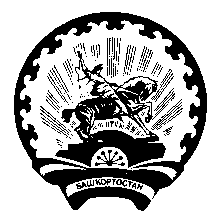 РЕСПУБЛИКА  БАШКОРТОСТАНГлава сельского поселенияДмитриево-Полянский сельсоветМуниципального района  Шаранский район         452630, д. Дмитриева Поляна,тел.(34769) 2-68-00